У К Р А Ї Н АНОВООДЕСЬКА МІСЬКА РАДАНОВООДЕСЬКОГО РАЙОНУ МИКОЛАЇВСЬКОЇ ОБЛАСТІРІШЕННЯ № 11 23 березня 2018 року                                                     ХХVІІ  сесія  сьомого скликання                                       Про затвердження детального планутериторії міста Нова Одеса в районівулиці Комарова, 1Керуючись статтями 26 і 59 Закону України «Про місцеве самоврядування в Україні», статтею 12 Закону України «Про основи містобудування», статтею 19 Закону України «Про регулювання містобудівної діяльності», розглянувши містобудівну документацію – проект детального плану території в районі  вулиці Комарова, 1 в місті Нова Одеса, розроблений товариством з обмеженою відповідальністю «ЕКСПЕРТ БУД»,  враховуючи протокол громадського слухання з обговорення вказаного детального плану території від 22 березня 2018 року, рекомендації постійної комісії з питань житлово-комунального господарства, комунальної власності, містобудування, земельних ресурсів міська радиВИРІШИЛА:1.  Затвердити  детальний  план  території  міста Нова Одеса в районі вулиці Комарова, 1 розроблений товариством з обмеженою відповідальністю «ЕКСПЕРТ БУД».2.  Врахувати матеріали затвердженого детального плану при наступних розробках містобудівної документації міста.3. Спеціалістам юридично-земельному відділу Новоодеської міської ради забезпечити оприлюднення детального плану території в засобах масової інформації та на офіційному сайті Новоодеської міської ради в установлені законодавством терміни.4. Здійснення контролю за виконанням даного рішення покласти на постійну комісію міської ради  з питань житлово-комунального господарства, комунальної власності, містобудування, земельних ресурсів (Бітіньш Р.Я.), а організація виконання (Зла С.Л.).Міський голова          	           	            	О.П. Поляков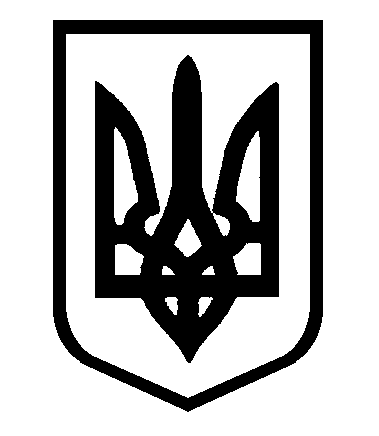 